Проект «»Метеобюро «Народные приметы».Вид проекта: поисково – исследовательский.Продолжительность: краткосрочный (март – май).Участники проекта: дети подготовительной группы, воспитатели, родители.Образовательная область: экологическое воспитание и развитие детей.Цель проекта:активное приобретение детьми навыков экологической культуры  и повышение экологической грамотности детей подготовительной группы;сформировать у детей представление о необходимости бережного и созидательного отношения к природе через различные виды деятельности: познавательную, ценностно-ориентированную, творческую, коммуникативную.Задачи проекта:активизировать познавательную деятельность детей путем приобщения к истории и культуре русского народа;развивать речь детей, коммуникативные качества, вызвать желание поделиться информацией;побуждать детей к проявлению творчества, помочь почувствовать свою компетентность, значимость от участия в коллективном деле.Предварительная работа:Чтение, заучивание стихов посвященных народным приметам, различным временам года, обрядовых песенок, закличек.Рассматривание иллюстраций пейзажей времен года.Прослушивание музыки композиторов посвященной временам года.Материалы и оборудование:Лунный календарь, народный календарь, стихи посвященные народным приметам, различным временам года, обрядовые песенки, заклички, грунт, семена перца, семена фасоли, стеклянные колбочки.Ожидаемый результат:Приобретение знаний о растениях – синоптиках, которые могут предсказать погоду; удовлетворение познавательной активности детей средством выражения и развития творческой активности; осознание многосторонней значимости природы, приобретение навыков бережного и созидательного отношения к природе.Схема проекта «Метеобюро «Народные приметы»»Муниципальное Дошкольное Образовательное Учреждение д/с №7 «Журавушка»г Ртищево.«Метеобюро «Народные приметы»В подготовительной группе №5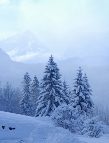 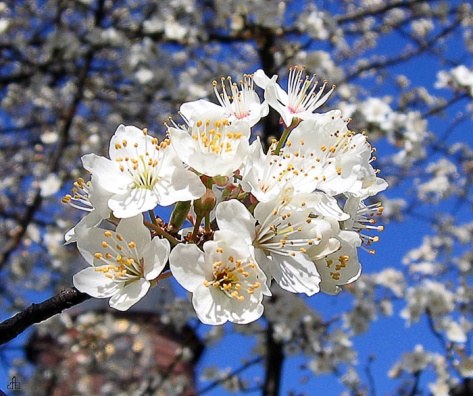 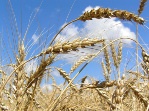 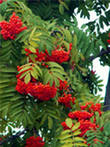 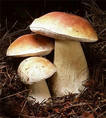 	Воспитатель: Буланова О. А. «Приметы урожая»(беседа)Цель: знакомить детей с тем, каким образом на Руси в старые времена люди умели предугадывать сроки посевы зерновых и посадку овощных культур; активизировать познавательную деятельность, приобщать к истории русского народа, развивать речь детей, продолжать расширять словарный запас. Ход занятия- Ребята, вы уже знаете, что есть специальные дни для посадки овощей. Что мы рассматривали? (Лунный календарь)- Правильно, а за чем там люди наблюдали? (За луной)- Да, за луной. Мы с вами видим, что луна бывает разной. То она круглая – полная, то она не круглая. Когда она не круглая как мы ее называем? Даже есть загадка такая:Над бабушкиной избушкойВисит хлеба краюшка.Собаки лают, А достать не могут. (Месяц)- Наблюдали люди за луной и замечали, что происходит с растениями и с погодой. Великий русский поэт А. С. Пушкин сказал об этом так:…Пастух и земледел в младенческие леты,Взглянув на небеса, на западную тень,Умеют уж предречь и ветер, и ясный день,И майские дожди, младых полей отраду,И мразов ранний хлад, опасный винограду.Вот, например, если зимой вокруг луны появляется круг светящийся, то это значит, что будут стоять морозные дни. Мы говорили о лунном календаре, но есть и народный календарь. В нем собрано очень много примет. Каждое время года имеет свои приметы. Например, по приметам зимы можно определить, какой будет урожай летом. Сырой январь – хлебам беда, если в январе висит много длинных чистых сосулек – урожай будет хорошим.Можно угадать, какой будет погода летом. Январь сухой, морозный, а вода в речках очень убывает – жди сухое и жаркое лето. А вот, например, что говорится о лете: «Паук усиленно плетет сети – к сухой погоде, ласточки летают низко – к дождю».Вот что говорится о весне: «Рано прилетели грачи – к ранней весне. Вороны купаются ранней весной – к теплу. Если кукушка прилетела рано еще в голый лес, то это к неурожайному году». Что же мы увидим в признаках осени? На березах показались первые пряди желтых листьев – это наступает осень. Появление комаров поздней осенью – к мягкой зиме.Оказывается, народ наблюдал не только за луной, но и за деревьями, насекомыми, цветами и птицами. Крестьяне, наблюдая за растениями и животными, соотносили их с днями недели, колендарно-обрядовыми праздниками, на основе этих наблюдений создали православный календарь. Например: 14.03. Евдокия – сеют капусту и мак. 01.04. – На Козьму сей морковь и свеклу. 21.05. На Ивана Богослава сей пшеницу.Знакомство с народным календарем.Цель: Познакомить детей с народным календарем, расширять знания о праздниках весны, о песенках закличках, загадках, обрядах этого времени года. Развивать художественно – эстетическое восприятие народной культуры. Воспитывать нравственное отношение к традициям русского народа к окружающей природе.- Здравствуйте, гости дорогие! Милости просим, проходите. Доброго здоровья вам! Долго тянутся холода. Скорее бы весна пришла. А вы хотите встретится с ней? В старину весну не просто ждали, а звали. Так давайте и мы покличем ее. Может она нас услышит?1. Весна, Весна красная,Приди весна с радостью,С великой милостью,Со льном высоким.2. С корнем глубоким,С хлебами обильными,С весенними ливнями.3. Входи, весна, в каждый дом!Тебе, весна, все рады!- Ребята, пока наша закличка долетит до весны, давайте вспомним, с чего начинается это время года?1. Март – утро года. 2. Март не верен – то плачет, то смеется. 3. В марте и спереди и сзади зима. 4. В марте и курица из лужицы напьется.- Ребята, а как еще называют март?Дети: Протальник, солнцегрей, водотек, капельник, ветронронос, грачевник, зимобор.- Правильно. Ребята, вы назвали приметы марта, начала весны. А есть еще приметы апреля, мая. Их очень много, мы с ними еще познакомимся.Сегодня народный календарь поможет нам узнать, как встречали весну в старину. Говорили так: «Весной час упустишь, всем летом не наверстаешь». Календарь открываем, праздник начинаем! Первые его страницы (с 1 по 4 марта) посвящены Ярило. Кто такой Ярило? (Солнце)С 1 марта начинается борьба тепла с холодом, и Ярило «поднимает зиму на вилы». Давайте позовем Солнышко красное, оно пригреет и станет теплее.Дети хором:Солнышко, Солнышко.Красное ведрышко, Выгляни из-за горы,До вешней поры!(выбегает мальчик с солнышком в руках)Дети:Гори, Солнце, ярче,Летом будет жарче,А зима теплее,А весна милее.Игра «Гори, гори, ясно»- какой праздник отмечали с 1 по 6 марта? Масленица.А что вы знаете про Великий пост? Что можно есть в Великий пост? Какие правила для детей были в Великий пост? Правильно. Переворачиваем страницу календаря: 10 марта –«День Тарасия – Кумохи». А кто знает, что такое «Кумоха»?Хорошо молодцы. А теперь поиграем немного в игру «Съедобное – Несъедобное».У меня в руках корзинка. Я буду петь песню о том, что в ней лежит. И если при этом назову съедобные вещи, то тот кому брошу корзинку, должен ее поймать, а если не съедобные, то ловить не надо. Кто ошибется переходит на мою сторону.Шла я утром мимо рынкаИ несла в руках корзинку.В этой маленькой корзинкеДва орешка, две малинки.Эни – бени, уговора – Я в лесу поймала вора, Стала думать и гадать,Как бы вора наказать.Я связала руки, ногиИ пустила по дороге.Вор шел, шел, шелИ корзиночку нашел.А в корзинке паутинки,Вилки, ножики, картинки.За морями, за горами,За дремучими лесамиНа пригорке теремок,На дверях висит замок.А я ключик нашла,В теремок вошла.И корзиночку нашла.В этой маленькой корзинкеПирожки лежат с начинкой.Вокруг березки я хожу. Вокруг беленькой хожуИ корзинку нахожу.В той корзинке маленькойЛежит платочек аленький.Следующая страница нашего календаря:13 марта «Василий – Капельник». Что вы знаете об этом мартовском дне?А мы с вами подошли к самому главному дню 14 марта. День Авдотьи (Евдакии) Плющихи. Вода  этого дня считалась особой ценностью. Говаривали: «У Евдакии -  у Егория (в мае) – трава». А еще этот день называли Весновка свистунья» как вы думаете, почему? Ребятишки подражая голосам птиц, приманивали своим посвистом весну, навораживали счастливый год. А мы с вами поводим хоровод с весной.Ой – да матушка Весна,Что ты нам принесла?Ой-ли да люли!Красным девушкам по шолковому платку.Ой-ли да люли, да по шелковому платку.Маленьким ребяткам да по красному цветку,Ой-ли да люли, да по красному цветку.Весна красна, чем ты нас дарить будешь?Дарить буду ключевой водой, шелковой травой,Теплым летом, лазоревым цветом.Ребята отгадайте загадки.Тает снежок,Ожил лужок,День прибывает,Когда это бывает? (весной)Она приходит с ласкоюИ со своею сказкою,Волшебной палочкой взмахнет – В лесу подснежник расцветет.Что это? (весна)Без него плачемся,А как появится – От него прячемся. (солнце)Голубой шатер весь мир накрыл. (небо)Пушистая ватаПлывет куда-то. Чем вата ниже.Тем дождик ближе. (облака)Разделы программыВиды детской деятельностиИгровая деятельностьСюжетно – ролевая игра «Садоводы», игра «Съедобное, несъедобное»Социальное развитиеЗнакомство с национальными традициями своего народа. Знакомство с лунным календарем, народным календарем.Речь и речевое развитиеТворческое рассказывание по темам «Весна», «Зима», «Осень», «Лето».Здоровье и физическое развитиеРабота на участке в цветнике и  огороде.Познавательное развитиеПознавательное развитиеМир, в котором мы живемКлассифицирование: народных примет по временам года, культурных растений по способу выращивания.Природа Составление альбомов народных примет.Трудовая деятельностьПосадка рассады фасоли, высадка рассады в открытый грунт, уход за нею.КонструированиеСхема растенияЭстетическое развитиеЭстетическое развитиеХудожественная литератураЧтение, заучивание стихов посвященных народным приметам, различным временам года, обрядовых песенок, закличекИЗО и дизайнРисунки на тему «Времена года», «Растения и животные в народных приметах».Театрализованная деятельностьИнсценирование народного празднования посвященного весеннему празднику Солнца».Экспериментальная деятельностьПроращивание семян фасоли, для выявления фаз роста растения.Работа с родителями Изготовление книжек – малышек «Народные приметы».